IX Harcerski Festiwal Piosenki WIOSENNE CZAROWANIE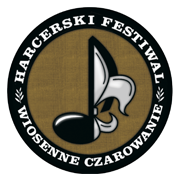 KARTA ZGŁOSZENIA SOLISTY/ZESPOŁU
zgłasza swój udziałw  IX Harcerskim Festiwalu Piosenki „Wiosenne Czarowanie”A.  Dane osobowe opiekunaB. Pozostałe daneC. Tytuły utworów  konkursowych:………………………….....................................................................  data i czytelny podpis opiekuna zespołuD. Lista uczestników:Przy większej ilości osób prosimy o wypełnienie dwóch kart zgłoszeniowych z dwoma pełnoletnimi opiekunami.………………………….....................................................................  data i czytelny podpis opiekuna zespołuE. Oświadczenia:Wyrażam zgodę na przechowywanie i przetwarzanie moich danych osobowych zgodnie z Ustawą o Ochronie Danych Osobowych z dnia 29 sierpnia 1997 r.(Dziennik Ustaw RP z 1997 r. nr 133, poz. 883)W imieniu reprezentowanej przeze mnie grupy oświadczam, że zapoznaliśmy się z regulaminem festiwalu i zobowiązujemy się go przestrzegać.Wyrażam zgodę na rejestrację występu i wykorzystanie nagrania oraz innych materiałów do celów promocyjnych i marketingowych związanym z Harcerskim Festiwalem Wiosenne Czarowanie.………………………….....................................................................	data i czytelny podpis opiekuna zespołu(nazwa)Imię i nazwiskoData urodzeniaAdres zamieszkaniaULICANR DOMU /MIESZKANIANR DOMU /MIESZKANIAAdres zamieszkaniaKOD POCZTOWYKOD POCZTOWY-MIEJSCOWOŚĆTelefon kontaktowyAdres e-mailDrużyna/szkołaKategoria wiekowaZUCHY / HARCERZE / OPEN / PIOSENKA AUTORSKA– niepotrzebne skreślićLiczba osóbSprzęt lub materiały potrzebne podczas występu w ramach możliwości organizator postara się je zapewnić, drogą internetową poinformuje, czy  pomyślnieSprzęt lub materiały potrzebne podczas występu Krótki opis zespołu(kim jesteście, czym się na co dzień zajmujecie)Czy chcecie otrzymać Fakturę?Jeśli tak – wpisać dane do faktury. Jeśli nie – wpisać NIE.Czy chcecie otrzymać Fakturę?Czy korzystacie z noclegu? Jeśli tak – wpisać liczbę nocy. Jeśli nie – wpisać NIE.Czy korzystacie z noclegu? Planowany dzień przyjazdu na festiwalCzy podczas festiwalu zamierzacie zdobywać sprawność zuchową/harcerską?Jeśli tak – wpisać TAK oraz LICZBĘ OSÓB ZDOBYWAJĄCYCH, jeśli nie – wpisać NIECzy podczas festiwalu zamierzacie zdobywać sprawność zuchową/harcerską?TytułWykonawca/autor1.2.Lp.Imię i nazwiskoMiasto zamieszkaniaRok urodzeniaPodpis uczestnika1.2.3.4.5.6.7.8.9.10.11.12.13.14.15.16.17.18.19.20.